  РЕГИОНАЛЬНАЯ АССОЦИАЦИЯ «СТРОИТЕЛИ ТПП РБ»ПРОТОКОЛ №44ПравленияРегиональной ассоциации «Строители ТПП РБ»Дата заседания: «07» сентября  2017г.Место заседания: г. Улан-Удэ, ул. Ленина, 25.Время начала заседания: «18» часов «00» минут Время окончания заседания: «18» часов «30» минут.Форма: очная.Присутствовали члены Правления Региональной ассоциации «Строители ТПП РБ» (далее – Ассоциация): Михеев А.Т., Гусляков В.А., Доржиев Г.Ю., Батуев В., Хусаев В.Л., Байминов В.Н. Отсутствовали: - нет;Кворум для проведения заседания Правления  СРО РА «Строители ТПП РБ» имеется, Правление правомочно принимать решения.Приглашенные лица:Исполнительный директор Ассоциации Елисафенко Владимир Леонидович;Секретарь Правления Кочетова Лидия Васильевна.ПОВЕСТКА ДНЯ ЗАСЕДАНИЯ ПРАВЛЕНИЯ:2.Установление уровня ответственности       согласно средствам, внесенным в компенсационный фонд возмещения вреда. вопросам  повестки дняСлушали  по  вопросу:Исполнительного директора  СРО   РА «Строители ТПП РБ»  Елисафенко  В.Л  Решили:Установить правоорганизациям  - члена СРО, включенным в Реестр членов СРО  РА «Строители ТПП РБ»,  осуществлять строительство, реконструкцию, капитальный ремонт объектов  капитального строительствапо договору  строительного подряда (ВВ).2.Установить правоорганизациям  - членам СРО, включенным в Реестр членов СРО  РА «Строители ТПП РБ»,  осуществлять строительство, реконструкцию, капитальный ремонт объектов  капитального строительствапо договору  строительного подряда, заключаемым  с использованием конкурентных способов заключения договоров в соответствии  со средствами, оплаченными в  компенсационный Фонд обеспечения договорных обязательств (ОДО).Повестка дня исчерпана.  Предложений и дополнений в повестку дня собрания не поступило. Заседание Правления объявляется закрытым. Исполнительный директор        Елисафенко В.Л.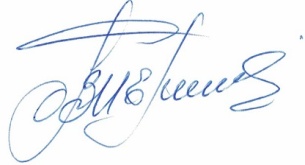 Секретарь Правления                                                    Кочетова Л.В. г. Улан-Удэ, ул. Ленина, д. 25, тел. 8(3012) 21-55-88,( 89021)642246;  e-mail: sro@tpprb.comНаименование организацииРуководительОГРНИННАдрес1Общество с ограниченной ответственностью «УКС БТС»Генеральный директорВосканянц Евгений Константинович1123850037112 Дата регистрации01.10.20123811999702670000, Республика Бурятия, ул. Смолина,54 тел.8(9021)644-7262Общество с ограниченной ответственностью «Энергостандарт»Директор Поломошнов Сергей Геннадьевич.1120327017293 Дата регистрации 28.12.20120323365312670031, Республика Бурятия, г. Улагн-Удэ,ул. Бийская87-27Наименование организацииРуководительОГРНИННАдрес1Общество с ограниченной ответственностью «Энергостандарт»Директор Поломошнов Сергей Геннадьевич.1120327017293 Дата регистрации 28.12.20120323365312670031, Республика Бурятия, г. Улагн-Удэ,ул. Бийская87-272Общество с ограниченной ответственностью « Селенга»670026, Республика Бурятия, г. Улан-Удэ, ул. Гусиноозерская, д.161090327000455 Дата регистрации 22.01.2009г.0323344552Генеральный директор Сигаков Николай Васильевич